Confidential ResumeProject Manager (Electrical).			Bachelor’s in Electrical Engineering (B.E.)12 years of total experience in the field of Electrical Engineering,Design and Building construction. 7 year of Solid work experience as Electrical Design Engineer and Project Manager(Electrical) in high rise residential and commercial buildings in UAE.Electrical EngineerCertifiedfrom Sharjah Electricity & Water Authority (SEWA).Having solid experience in commissioning,operation & maintenance of 132kv/11kv substations and load management of 10/13 MVA, 20/26 MVA transformers and 11kv feeders in Water And Power Authority(WAPDA),Pakistan.Work Experience Summary:Having experience in Designing and Project Management; from preparation of Designsof all Low Voltage system including lighting and power, coordination, drawing study, roll-out and until project hand over.Having comprehensive knowledge of specifications and design calculations of Lighting, Power & all LV system and  rules & regulations of Sharjah Electricity & Water Authority (SEWA) and Dubai Electricity & Water Authority (DEWA)Having strong experience in project estimation, tendering & finalizing the quotations with client & civil contractor.Having strong experience in finalizing the prices with subcontractors & material suppliers.Having comprehensive experience of installation, testing & commissioning of Bus-bar Riser Systems (upto 2500 A) in high rise residential & commercial buildings.Strong experience in the selection of LV panels, SMDBs, FDBs, suitable cables & switchgear arrangements.Strong experience in installation, testing & commissioning of Lightning Protection & Earthing System in high rise towers.Strong experience in short circuit & open circuit testing in cables & wires by Megger.Having strong experience in installation, managing & supervision of FTTH (Fiber To The Home) System in High Rise Buildings.Having comprehensive knowledge of Etisalat rules & regulations for FTTH System.Experience in installation, testing & commissioning of Fire Alarm Systems (upto 24 Zone FACP) in High Rise Buildings.Good knowledge of installation of Fire Fighting & Plumbing System in .Having excellent experience as engineer on 132kv/11kv substations in Water And Power Authority(WAPDA),Pakistan Good experience in commissioning, maintenance and operation of 132kv circuit breakers with various types (sf6, air blast, oil filled etc.)Having experience in commissioning and maintenance of 132kv isolators hand operated and motor operated.Having strong experience in commissioning and maintenance of 132kv power transformers (10/13 MVA, 20/26 MVA, 31.5/40 MVA) different made.Having very good experience in load management of 132kv power transformer and feedersExperience in operation & maintenance in 9 MW steam turbine coupled alternator (in plant power house), water tube boiler control systems, cogeneration power plant, exciters & control system.Experience in operation & maintenance centrifugal motor speed control system using SCR & Thyristors.Experience in operation & maintenance of 3Ph. Induction motors & Slip Ring motors (1.5HP-250HP), DOL, Star Delta Rotor, Resistance, Feed Water pump motor & power house switchboard.Experience in operation & maintenance in 350KVA+350KVA DG sets parallel operation, 800 KVA transformers, its neutral & grounding.Amiri Electromechanical Cont.CO. U.A.E Senior Electrical Engineer(from 11th of June 2006-till date)MAJOR PROJECTS HANDLEDJob Responsibilities:Directly reporting to the Managing Director of the Company.Playing Key role to execute the projects.Managing a team of  skilled professionals in electrical division.To attend the co-ordination, progress & technical meetings with consultant, civil contractor & subcontractors.To review the tender & shop drawings properly, Review variation bill for additional/variation work, submit to main contractor, properly follow up the matter, arrange meeting with consultant & after discussion with the consultant getting approval of variation amount.To prepare &review the consultant’s drawing, co-ordinate with consultant/civil contractor/subcontractors to prepare the shop drawing & finally submit to SEWA/DEWAFor final approval. If there are some remarks from SEWA/DEWA, rectifying the remarks & getting the final approval.To have a strong co-ordination with SEWA/DEWA& Etisalat for proper site work, site inspection, electricity connection & properly following up the matters with SEWA/DEWA& Etisalat.To prepare &review electrical shop drawings for BUSBAR (upto 2500A), lighting, power, lightning protection system, Earthing system & schematic diagram as per SEWA, DEWA rules & regulations.To prepare &review shop/as built drawings for Fire Alarm System, Telephone/Data & CATV (FTTH) System as per Civil Defense & Etisalat rules & regulations.To prepare &review material submittals as per specifications, properly following up, rectifying the remarks of consultant & getting final approval.To submit RFI’s (Request for inspection), conduct site inspection, rectifying the consultant’s remarks, getting final approval.To prepare& review monthly bills, daily weekly/monthly progress reports, properly following up the approval of bills.To supervise team leaders, foremen, technicians, work teams & timely completion of the project.Technical liaison with vendors, suppliers, engineering staff & clients.Participating in projects to update or modify existing facilities, including recommending new electrical system.Co-ordination of design & installation work at existing facilities with other engineering disciplines and the operating staff.Co-ordinate power requirements with local utilities & assist project & construction managers with identifying the appropriate requirements &equipment for new or upgraded utility services.Attend co-ordination, technical & progress meetings with client, project management, contractors & subcontractors. Also provide project management, engineering support & site supervision as required by consultant & client.Electrical Design Engineer(from 18th of July 2004-10th of June2006)Job Responsibilities:To prepare engineering drawings of projects based on design concepts and lead a team of draftsmen. To prepare and review designs of all electrical systems including power, lighting and low voltage systems.To prepares all LV system details such as schematics, calculations, schedules and connections details. To co-ordinate with local authorities for all project stages including concept design, preliminary design, detail design and approval. ToPrepare and review full specifications for all lighting, power and low voltage systems. To follows-up with the updated requirements from  Government departments for implementation. Participating in project discussions with the departments Checking CAD drafting as and when required. To conduct site visits and perform assessment onthe executionof design work. To keep records and documents for projects handled.To ensure that designs comply with the relevant Codes, Standards, Regulations and Procedures.Multan Electric Power Company (MEPCO/WAPDA), Pakistan Resident Engineer Substation - Operation & Maintenance (from 7th of Nov, 2002 uptil 30th Jun, 2004.)Responsibilities:Working as Operations &Maintenance Engineer on 132kv/11kv substations.Commissioning, maintenance and operation of 132kv circuit breakers with various types (sf6, air blast, oil filled etc.)Commissioning and maintenance of 132kv isolators and 132kv power transformers (10/13 MVA, 20/26 MVA, 31.5/40 MVA).Load management of 132kv power transformer and feeders.Permit to work in safety hazard.Monthly, six monthly and annually maintenance of substation and transmission lines.Commissioning ,maintenance and operation of 11kv switch gears all types (sf6, vacuum, oil filled)Laying the 11kv power cables and termination.Installation and maintenance of 11kv distribution transformers.Commissioning and maintenance of 11kv distribution lines.Commissioning and maintenance of battery charger/rectifier. Emergency handling during break down.Well knowledge of all types fire-fighting/ extinguisher.Online web based record management.14 days professional training for 132kv substation ring systems.Shifting the load during fault.Manage substations supply source with single line diagram operation.Sheikhu Sugar Mill (Pvt) Ltd. PakistanElectrical Engineer operation & maintenance (from 3rd of May, 1999 uptil 30th Oct, 2002.)Responsibilities as Electrical Engineer:Review of electrical drawings to supervise operation & maintenance of 9MW Steam power plan &all electrical system.Leading a team of Foremen & Technicians to supervise operation & maintenance of transformer,UPS system, Control systems,L.T and H.T panel boards,D.O.L starters, Star –delta starters, Rheostat control & various types of motors.Monitoring trouble shooting &fault localization.Monitoring control of all electrical system,all types of relays by using Programmable Logic Controllers(PLCs).To attend start-up & shut down activities.To coordinate with shift supervisors for preparing daily activity report.Preparation a load plan&coordination with mechanical department for handling peak and off peak crushing season.Preparation a plan for improvement in efficiency &safety.     Professional Skills:Comprehensive knowledge of preparing &reviewing plans for electrical engineering aspects (e.g. lighting, power, L.V room, low voltage systems, lightning protection, and Earthing system & BUSBAR System upto 2500A) of projects in order to provide information to contractors, consultants for quality construction work and accurate as built drawings.Comprehensive knowledge of electrical engineering fundamentals (e.g. electrical theory & practice, modern electrical equipment, power distribution etc.) & mathematics in order to perform various job functions (e.g. construction support, design review etc.).Comprehensive knowledge of terminology, various codes, safety orders, rules, laws, regulations, departmental policies& procedures, governing the design & installation of electrical(e.g. lighting, power, substation, LV room etc.) in order to provide construction support & design review.Comprehensive knowledge of cost estimates of electrical engineering aspects (e.g. lighting, power, LV system etc.) in order to provide cost effective design work in preparation of plans & specifications.General knowledge of structural engineering, mechanical & architectural elements as related to buildings to properly co-ordinate electrical aspects as it relates to multi discipline design work.Good knowledge of specification writing for electrical engineering aspects(e.g. lighting, power, low voltage etc.) of projects by utilizing current industry standards in order to provide information to contractors, institutions, consultants etc. for quality construction work & accurate as built information.Comprehensive knowledge of Building Construction, Plumbing & Fire Fighting work in high rise buildings as it relates to the installation of electrical work.Manage, control & monitor electrical activities to ensure these activities are in accordance with approved drawing & specifications.Comprehensive knowledge of testing & commissioning of electrical system.Certified Senior Electrical Engineer from Sharjah Electricity & Water Authority (SEWA) since March 2007.Hands on knowledge of AUTOCAD & MS OFFICE Package.Personal Profile Date of Birth	5th April 1974Nationality	PakistaniMarital Status	Married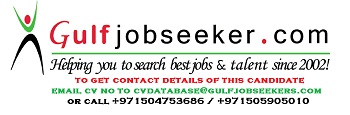 Gulfjobseeker.com CV No: 637386No.ProjectsMain Contractor/ClientType Of Job1G+5P+20Typ., G+5P+21Typ. and G+5P+22Typ. Buildings at Sharjah, U.A.ENakheel InvestmentsElectrical2G+5P+20Typ. at Sharjah, U.A.ESolanki Bldg. ContractingElectrical3Industrial  Buildings at Sajja Area, Sharjah, U.A.E Electrical & Fire Alarm 476 Nos. G+1 Deluxe Villa at , U.A.ENakheel InvestmentsElectrical & Fire Alarm5B+G+8 Typ. Building at Sharjah, U.A.ENational Contracting & Transport Co.Electrical6G+3 &G+6 Typ. Building at Sharjah, U.A.E Cont.Co.Electrical & Fire Alarm 